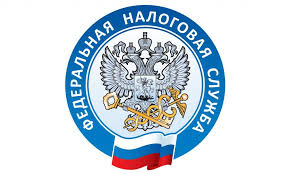                         НАЛОГОВАЯ СЛУЖБА                     ИНФОРМИРУЕТ                                        ФНС перевыпустит ключ КЭП в двух случаяхУдостоверяющий центр ФНС России (УЦ ФНС) перевыпустит ключ квалифицированной электронной подписи (КЭП) в двух случаях: 1. Плановый перевыпуск ключа КЭП. Производится не позднее 10 рабочих дней до даты истечения срока действия ключа. УЦ информирует владельцев КСКПЭП о приближении срока планового перевыпуска ключа КЭП, размещая соответствующую информацию на сайте ФНС (www.nalog.gov.ru). 2. Внеплановый перевыпуск ключа КЭП. Производится УЦ ФНС в случаях нарушения его конфиденциальности, угрозы нарушения его конфиденциальности, по техническим причинам. Осуществляется не позднее 10 рабочих дней со дня установления факта перечисленных нарушений. Налоговики также назвали угрозы нарушения конфиденциальности ключа КЭП. К таким угрозам относятся: воздействие на программные средства УЦ ФНС России вредоносного программного обеспечения; нарушение правил хранения и эксплуатации ключа КЭП УЦ ФНС России; несанкционированный доступ в помещения, в которых располагаются средства УЦ ФНС России. При внеплановом перевыпуске ключа КЭП прекращается действие его сертификата с занесением сведений в реестр прекративших действие и аннулированных сертификатов (приказ ФНС от 30.12.2020 №ВД-7-24/982@).